DELIBERAZIONI DELLA GIUNTA REGIONALE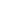 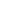 ISTRUZIONE, FORMAZIONE, LAVORO, E POLITICHE GIOVANILI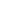 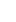 Dipartimento 50 GIUNTA REGIONALE DELLA CAMPANIA - D.G. 11 DG PER L'ISTRUZIONE, LA FORMAZIONE, IL LAVORO E LE POLITICHE GIOVANILI - Delibera della Giunta Regionale n. 617 del 31.10.2023 - Programmazione risorse finanziarie per la formazione di soggetti sottoposti a provvedimenti limitativi o privativi della libertà personale emanati da Autorità Giudiziaria per acquisizione di competenze informatiche inclusione socio-lavorativa. 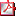 parere adg 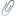 parere programmazione unitaria DECRETI DIRIGENZIALIGRANDI OPEREDipartimento 60 Uffici Speciali - D.G. 6 Grandi Opere - Decreto Dirigenziale n. 904 del 07.11.2023 - Indizione proc. n. 3671/AP/2023 - Affidamento del servizio di elaborazione di una proposta di progetto di "Masterplan - Programma Integrato di Valorizzazione del litorale Cilento Sud".  SVILUPPO ECONOMICO E ATTIVITA` PRODUTTIVE
Dipartimento 50 GIUNTA REGIONALE DELLA CAMPANIA - D.G. 2 Direzione Generale per lo sviluppo economico e le attività produttive - Decreto Dirigenziale n. 1155 del 08.11.2023 - Avviso Pubblico Aiuti alle imprese volti al sostegno e all'attrazione di investimenti per il rafforzamento della struttura produttiva della regione Campania - nomina RP MOBILITA`Dipartimento 50 GIUNTA REGIONALE DELLA CAMPANIA - D.G. 8 DIREZIONE GENERALE PER LA MOBILITÀ - Decreto Dirigenziale n. 206 del 06.11.2023 - D.lgs. n. 285.1992 e D.P.R. n. 495.1992. Declassificazione, ai fini della sdemanializzazione, di un relitto stradale, ricadente nel Comune di Contursi Terme (SA). UNIVERSITÀ, RICERCA E INNOVAZIONEDipartimento 50 GIUNTA REGIONALE DELLA CAMPANIA - D.G. 10 DIREZIONE GENERALE PER L'UNIVERSITÀ, LA RICERCA E L'INNOVAZIONE - Decreto Dirigenziale n. 354 del 07.11.2023 - CHIUSURA POR CAMPANIA FSE 2014-2020 ASSE III, OB. SP 14, AZIONE 10.4.7 AVVISO PUBBLICO: PERCORSI DI FORMAZIONE VOLTI ALL'ORIENTAMENTO ALLE PROFESSIONI - TIROCINI CURRICULARI - PROGETTO FUST- FUTURE FOR SUSTAINABILITY- SOGGETTO BENEFICIARIO UNIVERSITÀ DEGLI STUDI DI NAPOLI PARTHENOPE - DIPARTIMENTO DI INGEGNERIA CODICE CUP I59J20002500002 CODICE CML 19103AP000000010. REVOCA DEL FINANZIAMENTO CONCESSO CON DD N. 346 DEL 28/07/2023. POLITICHE CULTURALI E TURISMODipartimento 50 GIUNTA REGIONALE DELLA CAMPANIA - D.G. 12 Direzione Generale per le politiche culturali e turismo - Decreto Dirigenziale n. 85 del 07.11.2023 - L.R. n. 27/2019 articolo 1 c.11 - L.R. n. 18/2023 art. 27 c. 1 - Avviso pubblico per l'accesso a contributi destinati a sostenere iniziative degli enti locali e degli enti gestori di beni monumentali diretti a garantire un'adeguata illuminazione architettonica esterna ai monumenti. Approvazione graduatoria definitiva delle operazioni ed impegno spesa (con allegati). PUBBLICAZIONE: BURC - Casa di Vetro allegato A allegato B RETTIFICHEDipartimento 50 GIUNTA REGIONALE DELLA CAMPANIA - D.G. 11 DG PER L'ISTRUZIONE, LA FORMAZIONE, IL LAVORO E LE POLITICHE GIOVANILI - Decreto Dirigenziale n. 1256 del 07/11/2023 - SCUOLA VIVA IN CANTIERE: ESITI I SESSIONE 2023 - AVVISO PUBBLICO II SESSIONE 2023 - AVVISO DI RETTIFICA ATTI DI ALTRI ENTICOMUNE DI SAVIGNANO IRPINO (AV) - Elenco dei beni immobili abbandonati e/o inutilizzati art. 4 del Regolamento Comunale per l'acquisizione al patrimonio comunale, la riqualificazione e il riuso, anche attraverso la concessione a terzi, di beni in stato di abbandono nel territorio comunale, approvato con Delibera di Consiglio Comunale N. 18 del 22/04/2022 AVVISI DI DEPOSITO DI P.R.G. E/O ATTI URBANISTICICOMUNE DI AVELLINO - Avviso di deposito del Piano Urbanistico Attuativo di iniziativa pubblica relativo alla Zona di Sostituzione e Ricomposizione Urbana "RU07" - Campetto Santa Rita. COMUNE DI FALCIANO DEL MASSICO (CE) - Avviso - Realizzazione del nuovo cimitero di Falciano Del Massico, aggiornamento ed approvazione del progetto di fattibilità tecnica economica ai sensi del DLGS 36/23 ed adozione della variante semplificata al P.R.G. con apposizione del vincolo preordinato all'esproprio ai sensi degli articoli 9 e 10 del DPR N 327/2001 e dichiarazione di pubblica utilità. - Delibera di C. C. n. 21 del 06-11-2023 COMUNE DI PASTORANO (CE) - Avviso di approvazione Variante al Piano Urbanistico Comunale e Rapporto Ambientale per la Valutazione Ambientale Strategica - Componente programmatica L.R. 16/2004 e Regolamento n. 5/2011. COMUNE DI PESCO SANNITA (BN) - Avviso di adozione della variante urbanistica ex art. 19 DPR n. 327/2001 e comunicazione avvio attività di partecipazione ai fini urbanistici R.R. n. 5/2001 - progetto definitivo "Lavori di messa in sicurezza, risanamento e sistemazione idrogeologica a valle del centro abitato in località Cupa di Guida" - CUP: I57H22000540001 e dichiarazione di pubblica utilità. COMUNE DI SALERNO - Adozione del Piano Urbanistico Attuativo relativo al Comparto CR_19 prevalentemente residenziale, sito in località Picarielli. COMUNE DI SAN GREGORIO MAGNO (SA) - Avviso di Adozione PUA di iniziativa privata, CUAP N° 19 TAVOLA F4-BIS del PUC. COMUNE DI SAN RUFO (SA) - Avviso di Approvazione del Piano Urbanistico Comunale e del Relativo Rapporto Ambientale per la VAS integrata con la VINCA. AVVISICORE ENERGY ITALY 1 SRL - Avviso - Procedura Abilitativa Semplificata (PAS) per la realizzazione di un impianto di produzione di energia elettrica da fonte rinnovabile solare fotovoltaica di potenza nominale 999 kW (Potenza AC 999 kW, Potenza DC 1273 kW) in Comune di Giugliano in Campania (NA). NEOAGROENERGIE S.r.l. - Avviso - Procedura Abilitativa Semplificata (PAS) per la realizzazione di un impianto di produzione di biometano. BANDI DI GARACOMUNE DI CAPACCIO PAESTUM (SA) - Estratto Bando - Procedura aperta telematica per l'affidamento di contratti pubblici di lavori nei settori ordinari, con il criterio dell'offerta economicamente più vantaggiosa sulla base del miglior rapporto qualità/prezzo < Progetto per la predisposizione di spazi da adibire alle attività sportive alla scuola elementare Gromola - PNRR Missione 4 "Istruzione e ricerca" - Componente 1 "Potenziamento dell'offerta dei servizi di istruzione: dagli asili nido alle Università" - Investimento 1.3 "Piano per le infrastrutture per lo sport nelle scuole". COMUNE DI CAPACCIO PAESTUM (SA) - Estratto Bando - Procedura aperta, ai sensi dell'articolo 71 del codice, interamente telematica con aggiudicazione secondo il criterio dell'offerta economicamente più vantaggiosa per l'Amministrazione Comunale ai sensi dell'art.44 comma 4 del D.Lgs. n. 36/2023, per la progettazione esecutiva e l'esecuzione della "Viabilità alternativa al passaggio a livello della stazione ferroviaria di Paestum". COMUNE DI PELLEZZANO (SA) - Estratto Avviso di Gara - Procedura aperta per vendita immobile di proprietà comunale. NAPOLI SERVIZI S.p.A. - Bando di Gara - Accordo Quadro da stipularsi con due operatori economici riguardante la "fornitura di conglomerato asfalto a freddo e materiali accessori per le squadre della manutenzione PIS/PIU - pronto intervento urbano della Napoli Servizi, impegnate sul territorio del Comune di Napoli". ESITI DI GARAPROVINCIA DI AVELLINO - Esito di Gara - Appalto dei lavori di adeguamento normativo ed efficientamento energetico della pubblica illuminazione del Comune di Trevico (AV). 
AZIENDA OSPEDALIERA "SAN PIO" - BENEVENTO - Esito di Gara - Procedura aperta per la progettazione ed esecuzione dei lavori di Adeguamento di vulnerabilità sismica dei corpi di fabbrica Padiglione San Pio del Presidio Ospedaliero "Gaetano Rummo" di Benevento, in attuazione del Piano Nazionale di Ripresa e Resilienza - Missione 6 C2 I1.2 "Verso un Ospedale sicuro e sostenibile" - Codice NUTS: ITF32. 